Číslo smlouvy objednatele: 21/127-0č .j. 13813/2021-UVCRDODATEK č. 2       KE SMLOUVĚ O POSKYTOVÁNÍ SLUŽEBuzavřená dle zákona č. 89/2012 Sb., občanský zákoník, ve znění pozdějších předpisů (dále jen „občanský zákoník“)v souvislosti s veřejnou zakázkou s názvemZajištění akreditačního systému pro předsednictví ČR v Radě EU v roce 2022poskytovatel MAGICWARE, společnost s ručením omezeným, se sídlem Praha 6, Krohova 2212/75, IČO: 625 76 836Česká republika - Úřad vlády České republikykterou zastupuje:	Alice Krutilová, M.A. ředitelka Odboru pro předsednictví ČR v Radě EUse sídlem:	nábř. E. Beneše 128/4, 118 01 Praha 1 - Malá StranaIČO: 		00006599		DIČ: 		CZ00006599bankovní spojení:	ČNB Praha, účet č.: 4320001/0710kontaktní osoba:	Mgr. Jan Hájek, tel. XXXXX, XXXXX(dále jen „objednatel“)aMagicWARE, společnost s ručením omezenýmZastoupená:		Ing. Tomášem Novosadem, JednatelemSe sídlem:		Krohova 2212/75, 160 00 Praha 6 DejviceIČO:			625 76 836DIČ:			CZ625 76 836Bankovní spojení:	Československá obchodní banka, a.s., číslo účtu: 274 382 835/0300zapsána v obchodním rejstříku vedeném Městským soudem v Praze, oddíl C, vložka 32719(dále jen také „poskytovatel“)uzavřely níže uvedeného dne, měsíce a roku v souladu s § 222 odst. 4 zákona č. 134/2016 Sb., o zadávání veřejných zakázek, ve znění pozdějších předpisů (dále jen „ZZVZ"), ve smyslu podmínek 
a ustanovení uvedených v kompletní zadávací dokumentaci vč. oznámení o zahájení zadávacího řízení uveřejněného ve Věstníku veřejných zakázek pod evidenčním číslem Z2021-017831 
a v souladu s cenovou nabídkou poskytovatele tento dodatek číslo 2 (dále jen „dodatek”) ke Smlouvě o poskytování služeb uzavřené dne 16. 08. 2021 (dále jen „Smlouva").Článek IPředmět dodatkuSmluvní strany mezi sebou uzavřely dne 16. 08. 2021 Smlouvu o poskytování služeb, č. j. 13813/2021-UVCR-39 č. Smlouvy objednatele 21/127-0 (dále jen „Smlouva“), jejímž předmětem je závazek poskytovatele přinést objednateli veškeré hardwarové a softwarové řešení akreditačního systému v české  a anglické jazykové mutaci, včetně aplikační podpory systému a veškerých souvisejících  služeb a činností, přičemž podrobná specifikace těchto služeb je uvedena dále ve Smlouvě, zejména v příloze č. 1, a závazek objednatele převzít řádně a včas poskytnuté  služby a platit za ně sjednanou cenu.Dne 07. 12. 2021 smluvní strany mezi sebou uzavřely DODATEK č. 1 KE SMLOUVĚ O POSKYTOVÁNÍ SLUŽEB, jehož předmětem bylo zajištění bezpečnostního dohledu na celou dobu předsednictví ČR v Radě EU včetně jednoho měsíce dopředu, tj. od června 2022 do prosince 2022. Cílem této již realizované změny závazku ze Smlouvy bylo zkrátit reakční dobu na případné kybernetické útoky. Celková cena plnění byla v dodatku č. 1 stanovena hodnotou 800.800 Kč bez DPH, tj. 968.968 Kč včetně DPH, přičemž tato změna závazku ze smlouvy byla realizována dle § 222 odst. 6 ZZVZ.V průběhu účinnosti (trvání) realizační Smlouvy zasáhla do plnění závazku ze Smlouvy další nezbytná potřeba změny závazku s nižší hodnotou (změna de minimis), která ovlivňuje podmínky realizace Smlouvy. Smluvní strany se tak dohodly na další (v pořadí již druhé) změně závazku ze Smlouvy na veřejnou zakázku. Potřeba této změny závazku ze Smlouvy na veřejnou zakázku nemění celkovou povahu veřejné zakázky, je povolenou, nepodstatnou změnou s nižší hodnotou dle § 222 ZZVZ odst. 4 ZZVZ. Zadavatel je oprávněn provést tuto povolenou změnu závazku ze Smlouvy dle § 222 odst. 4 ZZVZ (tzv. změna de minimis), aniž by byl nucen realizovat nové zadávací řízení. Hodnota změny (255.000 Kč bez DPH) je nižší než finanční limit pro nadlimitní veřejnou zakázku a zároveň nižší než 10% původní hodnoty závazku (původní hodnota závazku byla 2.670.000 Kč bez DPH, tj. 3.230.700 Kč včetně DPHAčkoliv u změny s nižší hodnotou (tzv. změna de minimis) není z pohledu ZZVZ nutné zkoumat jejich důvod, zadavatel pro plnou informovanost a transparentnost konstatuje, že změna spočívá v rozšíření komponent k akreditačnímu systému o níže uvedené služby, komponenty a aplikace:celkem 20.000 ks badgů včetně spotřebního materiáluvypracování grafiky akreditačního systému a jeho implementace do akreditačního systému.Zvýšení kybernetické bezpečnosti akreditačního systémuČlánek II.Cena a platební podmínkyCelková cena za předmět plnění této změny de minimis činí celkem 255.000 Kč bez DPH. Splatnost faktury je 21 dnů ode dne prokazatelného doručení objednateli, a to na adresu sídla objednatele. Zaplacením se rozumí den odepsání fakturované částky z účtu objednatele ve prospěch  účtu poskytovatele.  Článek III.Závěrečná ustanovení1.    Ostatní ujednání a ustanovení Smlouvy, nedotčená tímto dodatkem, zůstávají beze změny. 2.    Objednatel je povinným subjektem ve smyslu zákona č. 340/2015 Sb., o zvláštních podmínkách účinnosti některých smluv, uveřejňování těchto smluv a o registru smluv, ve znění pozdějších předpisů (dále jen „Registr smluv”). Poskytovatel souhlasí se zveřejněním tohoto dodatku v Registru smluv - https://smlouvy.gov.cz/ a sekundárně také na profilu zadavatele v systému E-ZAK - https://zakazky.vlada.cz/contract_display_1170.html. Splnění této zákonné povinnosti není porušením důvěrnosti informací. Poskytovatel výslovně souhlasí s tím, že uveřejněno bude úplné znění tohoto dodatku, včetně všech identifikačních a kontaktních údajů osob, které poskytovatel uvedl v textu tohoto dodatku. Je-li podle Nařízení parlamentu a Rady (EU) 2016/679 0 ochraně fyzických osob v souvislosti se zpracováním osobních údajů a volném pohybu těchto údajů (Obecného nařízení o ochraně osobních údajů) k uveřejnění těchto údajů potřebný souhlas dotčených osob, poskytovatel výslovně prohlašuje, že takový souhlas všech dotčených osob zajistil. Smluvní strany se dohodly, že dodatek zašle správci Registru smluv k uveřejnění objednatel a bude poskytovatele písemně informovat o uveřejnění dodatku v Registru smluv. Poskytovatel je povinen sám samostatně zkontrolovat, že dodatek byl v Registru smluv https://smlouvy.gov.cz/ řádně uveřejněn. V případě, že poskytovatel zjistí jakékoliv nepřesnosti či nedostatky, je povinen bez zbytečného odkladu o nich objednatele informovat.3.     Tento dodatek nabývá platnosti dnem podpisu dodatku oběma smluvními stranami a účinnosti dnem uveřejnění v Registru smluv https://smlouvy.gov.cz/. Tento dodatek je sepsán ve 4 vyhotoveních, z nichž 1 obdrží poskytovatel a 3 obdrží objednatel. Zástupci smluvních stran prohlašují, že tento dodatek odpovídá jejich svobodné a vážné vůli a nebyl uzavřen v tísni nebo za nápadně nevýhodných podmínek, což stvrzují svými vlastnoručními podpisy.V Praze dne22.06.2022				          V Praze dne 22.06.2022 Ing. Tomáš Novosad, v.r.                                                Alice Krutilová, M.A., v.r.jednatel společnosti                                                        ředitelka Odboru pro předsednictví                                                                                        ČR v Radě EUÚřad vlády České republiky
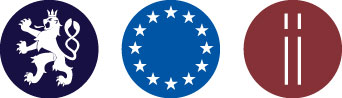 